Student Worksheet for How ‘Appt’ is this for “On the Job”There are over 900 jobs on the website “On the Job” but very few have engaging and educational apps in the Activities section. 
It is time this situation was changed! We need your help to discover apps that are: suitable, educational and above all engaging and fun, so they can be included on the website. Go to the website: https://onthejob.education/info.htmIn pairs, select one category from the 12 categories listed that you might be interested in. Explore. 
Go to the jobs listed (next page), their Activities and the apps included. Write up – is the app appropriate for this job? Can you find a better app? Remember to write down the URL. 
Explore more! Go to any other jobs and discover an app –What was the job? What was the app? 
Again - is the app appropriate for this job? Can you find a better app?NEW APPS for On the Job – Part 2
1. Select a new job, within your category, a job without an app. 
Go to the resources listed below and find an engaging app that will suit that job. Remember, it has to be an app that you find enjoyable! https://www.commonsensemedia.org/lists/best-apps-for-kids-ages-13-17
https://www.techlearning.com/buying-guides/top-25-education-sites-and-apps-for-2019 
http://bestappsforkids.com/http://www.teachthought.com/apps-2/the-55-best-best-free-education-apps-for-ipad/ 
Decide on an app and write in the table: Where to find it: URLTarget audience?Reflection: why is it a good app for students in high school, primary school, or, middle school? Is it Suitable for the job – why?Educational?Fun and engaging?
Did you find a better list of Educational Apps than the lists provided?2. Fill out the Table below: 3. Your thoughts about an appropriate app…What apps have you come across that you think should be shown or included in the website On the Job? Where?If you were going to create an app for any of the above jobs what would it be about?Share with a partner. How would you go about creating this app?CategoryJobIs the app appropriate for this job? Can you find a better app?
URL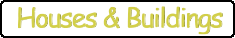 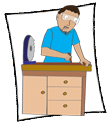 Cabinetmaker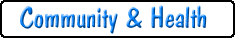 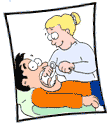 Dentist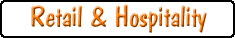 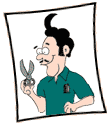 Hairdresser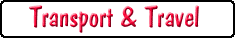 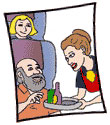 Flight Attendant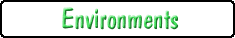 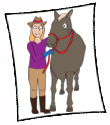 Horse Trainer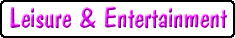 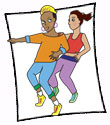 Choreographer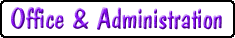 
Secretary/PA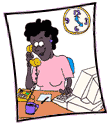 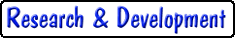 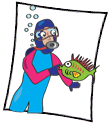 Marine Biologist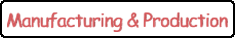 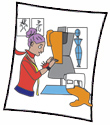 Fashion Designer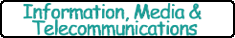 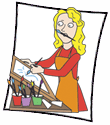 Illustrator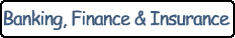 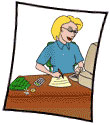 Accountant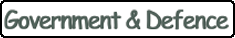 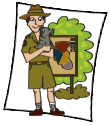 Park RangerSelect a CategorySelect a JobApp: URL/TargetReflection: Suitable, 
Educational, Fun